Multiply polynomial NotesExample 1	Multiply a Polynomial by a Monomial Find 3x(2x2 + 8x – 1).Horizontal Method3x(2x2 + 8x – 1)	Original expression= 3x(2x2) + 3x(8x) – 3x(1)	Distributive Property / Multiply    6x3 + 24x2 – 3x	New expressionVertical Method2x2 + 8x – 1()	3x	Distributive Property/ Multiply6x3 + 24x2 – 3x	.Multiplying binomialsExample 1	The Distributive Property Find each product.a. (r + 6)(r + 4)Vertical MethodHorizontal Method(r + 6)(r + 4) = r(r + 4) + 6(r + 4)	Rewrite as the sum of two products.= r2 + 4r + 6r + 24	Distributive Property= r2 + 10r + 24	Combine like terms.Example 2	FOIL Method Find each product.a. (x – 9)(x – 2)F	L(x – 9)(x – 2) = (x)(x) + (x)(-2) + (-9)(x) + (-9)(-2)	FOIL method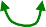 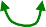 = x2 – 2x – 9x + 18	Multiply.I	= x2 – 11x + 18	Combine like terms. Ob. (3a – 5)(5a – 2)(3a – 5)(5a – 2) = (3a)(5a) + (3a)(-2) + (-5)(5a) + (-5)(-2)	FOIL method= 15a2 – 6a – 25a + 10	Multiply.= 15a2 – 31a + 10	Combine like terms.There is also the box method!Multiply by 4.Multiply by r.Combine like terms.r + 6 () r + 4 4r + 244(r + 6) = 4r + 24r + 6 () r + 4 4r + 24r2 + 6r         r(r + 6) = r2 + 6rr + 6 () r + 4 4r + 24 r2 + 6r         r2 + 10r + 24